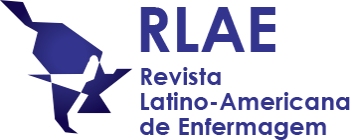 Revista Latino-Americana de EnfermagemEscola de Enfermagem de Ribeirão Preto. Universidade de São PauloAvenida dos Bandeirantes, 3900, Bairro Monte Alegre, Ribeirão Preto, SP, Brasil. CEP: 14040-902Phones: +55 16 3315-4407 / 3315-3387 / 3315-3451Submission support: author@eerp.usp.brTitle Page_____________________________________________________________________________________MANUSCRIPT INFORMATIONAUTHORS INFORMATIONAUTHORS’ AFFILIATIONSSCHOLARSHIP HOLDER AUTHORS1. Manuscript Title2. Manuscript Category Original Article Original Article “Digital health: nursing contributions” Review Article Review Article “Digital health: nursing contributions” Letter to Editor3. If the manuscript has been extracted from a master's thesis or a doctoral dissertation, inform bellow:Paper extracted from master’s thesis “thesis title”, presented to University, College, city, state, country.Paper extracted from doctoral dissertation “dissertation title”, presented to University, College, city, state, country.3.1. If the thesis or dissertation have title in English and/or Portuguese and/or Spanish, please inform bellow:3.1. If the thesis or dissertation have title in English and/or Portuguese and/or Spanish, please inform bellow:EnglishSpanishPortuguese4. If the Project was funded by some agency, please inform:4. If the Project was funded by some agency, please inform:4. If the Project was funded by some agency, please inform:Funder AgencyCAPES"This study was financed in part by the Coordenação de Aperfeiçoamento de Pessoal de Nível Superior - Brasil (CAPES) - Finance Code 001."Funder AgencyCNPqFunder AgencyOtherFunder AgencyNameGrant/Award Number5. AcknowledgementsInsert here, if necessary, the Acknowledgments for the people who contributed to the research in the format that should appear in the published article (do not thank financial support for the research).
Example: We thank John Doe for the collaboration in the data collection phase.#Full name of the authorsShort nameUse Vancouver style.Example: for “Maria José Silva” use “Silva MJ” (without quotes, periods, commas or spaces between initials).ORCID1https://orcid.org/    -    -    -    2https://orcid.org/    -    -    -    3https://orcid.org/    -    -    -    4https://orcid.org/    -    -    -    5https://orcid.org/    -    -    -    6https://orcid.org/    -    -    -    Multicentric studiesMulticentric studiesMulticentric studiesMulticentric studies7https://orcid.org/    -    -    -    8https://orcid.org/    -    -    -    9https://orcid.org/    -    -    -    10https://orcid.org/    -    -    -    Contact informationContact informationCorresponding author’s nameE-mailORCIDhttps://orcid.org/    -    -    -    Primary affiliationPrimary affiliation#Institution1University, College, city, state, country2University, College, city, state, country3University, College, city, state, country4University, College, city, state, country5University, College, city, state, country6University, College, city, state, countryMulticentric studiesMulticentric studies7University, College, city, state, country8University, College, city, state, country9University, College, city, state, country10University, College, city, state, countrySecondary affiliationSecondary affiliation#Institution1University, College, city, state, country2University, College, city, state, country3University, College, city, state, country4University, College, city, state, country5University, College, city, state, country6University, College, city, state, countryMulticentric studiesMulticentric studies7University, College, city, state, country8University, College, city, state, country9University, College, city, state, country10University, College, city, state, countryTertiary affiliationTertiary affiliation#Institution1University, College, city, state, country2University, College, city, state, country3University, College, city, state, country4University, College, city, state, country5University, College, city, state, country6University, College, city, state, countryMulticentric studiesMulticentric studies7University, College, city, state, country8University, College, city, state, country9University, College, city, state, country10University, College, city, state, country#Funder Agency123456Multicentric studiesMulticentric studies78910